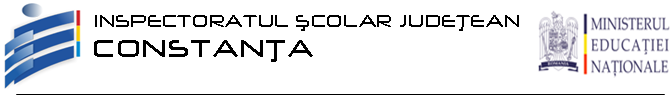 PROTOCOALE DE COLABORAREISJ CONSTANŢA ŞI ALTE INSTITUŢII PARTENEREAn şcolar 2013- 2014Inspectoratul de Poliţie al judeţului Constanţa - Serviciul Rutier (nr. 4075A/02.10.2013) - protocol- cadru de colaborare în vederea derulării de activităţi de educaţie rutieră în unităţile de învăţământ din judeţul Constanţa. S.C. CITY PARK MANAGEMENT S.R.L. (nr. 3522A/29.08.2013) - protocol- cadru de colaborare în vederea derulării de proiecte/campanii cu scop educaţional în unităţile de învăţământ din judeţul Constanţa. Fundaţia World Vision Romania- Biroul Constanţa (nr. 4214A/10.10.2013),  (nr. 793A/07.03.2014)- protocol- cadru de colaborare în vederea derulării de activităţi educative comune- proiectul „Saptămâna Mondială a Cosmosului”, proiectul „Platforma Naţională pentru Educaţie” Universitatea „Ovidius” Constanţa (nr. 4370A/23.10.2013) - protocol- cadru de colaborare privind organizarea, desfăşurarea şi finanţarea practicii pedagogice în unităţile de învăţământ pentru anul universitar 2013- 2014. FUNDAŢIA BAYLOR MAREA NEAGRĂ (nr. 3796A/29.10.2013)- protocol- cadru de colaborare în vederea derulării de proiectului „Aventurile Pompierului Zahăr Ars” pentru elevii din unităţile de învăţământ din judeţul Constanţa.Facultatea de Inginerie Mecanică, Industriala şi Maritimă (nr. 5007A/19.12.2013) - protocol- cadru de colaborare în vederea consilierii şi orientării profesionale a elevilor cu aptitudini, înclinaţii şi interes deosebit pentru ştiinţele inginereşti  din unităţile de învăţământ din judeţul Constanţa. S.C. EURO VIAL LIGHTING S.R.L. CONSTANŢA (nr. 2327A/26.11.2013) - protocol- cadru de colaborare în vederea derulării de activităţi de promovare şi pregătire profesională pentru elevii din unităţile de învăţământ din judeţul Constanţa.S.C. PROFILES INTERNATIONAL S.R.L. (nr. 4559A/07.11.2013) - protocol- cadru de colaborare în vederea derulării proiectului educaţional „VIA- Vocaţie, Interese, Autocunoaştere şi Dezvoltare, drumul către succesul profesional” în unităţile de învăţământ din judeţul Constanţa.FACULTATEA DE PSIHOLOGIE ŞI ŞTIINŢELE EDUCAŢIEI (nr. 4705A/21.11.2013) -  protocol- cadru de colaborare în vederea derulării de proiecte educaţionale comune.  Organizaţia „Salvaţi copiii”- filiala Constanţa (nr.4721A/21.11.2013) - protocol- cadru de colaborare în vederea derulării de acţiuni socio- educaţionale şi umanitare în unităţile de învăţământ din judeţul Constanţa DIRECŢIA JUDEŢEANĂ A DISTRIBUŢIEI ŞI EXPLOATĂRII FILMELOR CONSTANŢA (nr. 4882A/06.12.2013) -  protocol- cadru de colaborare în vederea derulării  proiectului cultural „Ovidius”.  CENTRUL NAVAL NAŢIONAL PENTRU STUDII ŞI INIŢIATIVĂ ÎN EDUCAŢIE, SPORT ŞI TRADIŢII, CONSTANŢA (nr. 4882A/06.12.2013) -  protocol- cadru de colaborare în vederea derulării  derulării unor activităţi comune în vederea  promovării unor activităţi cu caracter educativ, cultural şi sportiv pentru elevii din unităţile de învăţământ din judeţul Constanţa Centrul de Prevenire, Evaluare şi Consiliere Antidrog Constanţa (nr. 623A/24.02.2014)- protocol- cadru de colaborare privind desfăşurarea proiectului “Parteneriat antidrog în şcoală (PAS) 2014”FACULTATEA DE CONSTRUCŢII (nr. 1720A/04.03.2014) - protocol- cadru de colaborare în derulării proiectului educaţional „Profesia de inginer constructor- prezent şi viitor”  pentru elevii din unităţile de învăţământ din judeţul Constanţa.S.C. RAJA S.A. (nr. 835A/12.12.2014) -  protocol- cadru de colaborare în vederea organizării unor activităţi comune în cadrul „Zilei Mondiale a Apei”